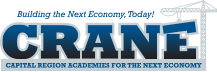 CRANE Work Based Learning (WBL) ContinuumCareer AwarenessLearn about a wide variety ofjobs and careers and begin identifying areas of interestCareer ExplorationExplore, research, and plancareer options for the futureCareer ReadinessLearn how to find, apply for, and keep a job through practical experience and interaction with industryCareer PreparationGain education, training, andwork experience to prepare for employmentClassroom & SchoolJob AwarenessCareer Interest AssessmentWeb ResearchCareer InstructionIndustry Guest SpeakersIndustry-based CompetitionsMock InterviewsWorkplaceClassroom Guest SpeakersIndustry ToursCareer FairsIndustry-based CompetitionsClassroom & SchoolCareer Pathways, Courses, & ClubsIntegrated CurriculumClassroom SimulationsCareer Plan DevelopmentCareer-Focused Projects & AssignmentsCollege & Career ExplorationMock InterviewsWorkplaceClassroom Guest SpeakersJob ShadowingCareer FairsCommunity Service ProjectsIndustry ToursMock InterviewsClassroom & SchoolCareer Technical Courses Integrated Pathway CurriculumCareer Related Problem-Based LearningClassroom SimulationsCareer Plan RefinementWork-Ready CertificationStudent-Based EnterpriseWorkplaceClassroom Guest SpeakersJob ShadowingCareer MentoringInformational InterviewsCareer FairsIndustry ToursMock InterviewsClassroom & SchoolCareer Technical Training Integrated Pathway CurriculumCareer Related Problem-Based LearningCareer Plan RefinementWork-Ready CertificationOccupational CertificationsStudent-based EnterpriseWorkplaceWork ExperienceInternships – Paid and UnpaidApprenticeshipsJob ShadowCareer FairsIndustry ToursMock InterviewsLearn ABOUT Work Prepare FOR Work Learn THROUGH Work 